附件1“2022年下半年城区教师资格认定”微信群二维码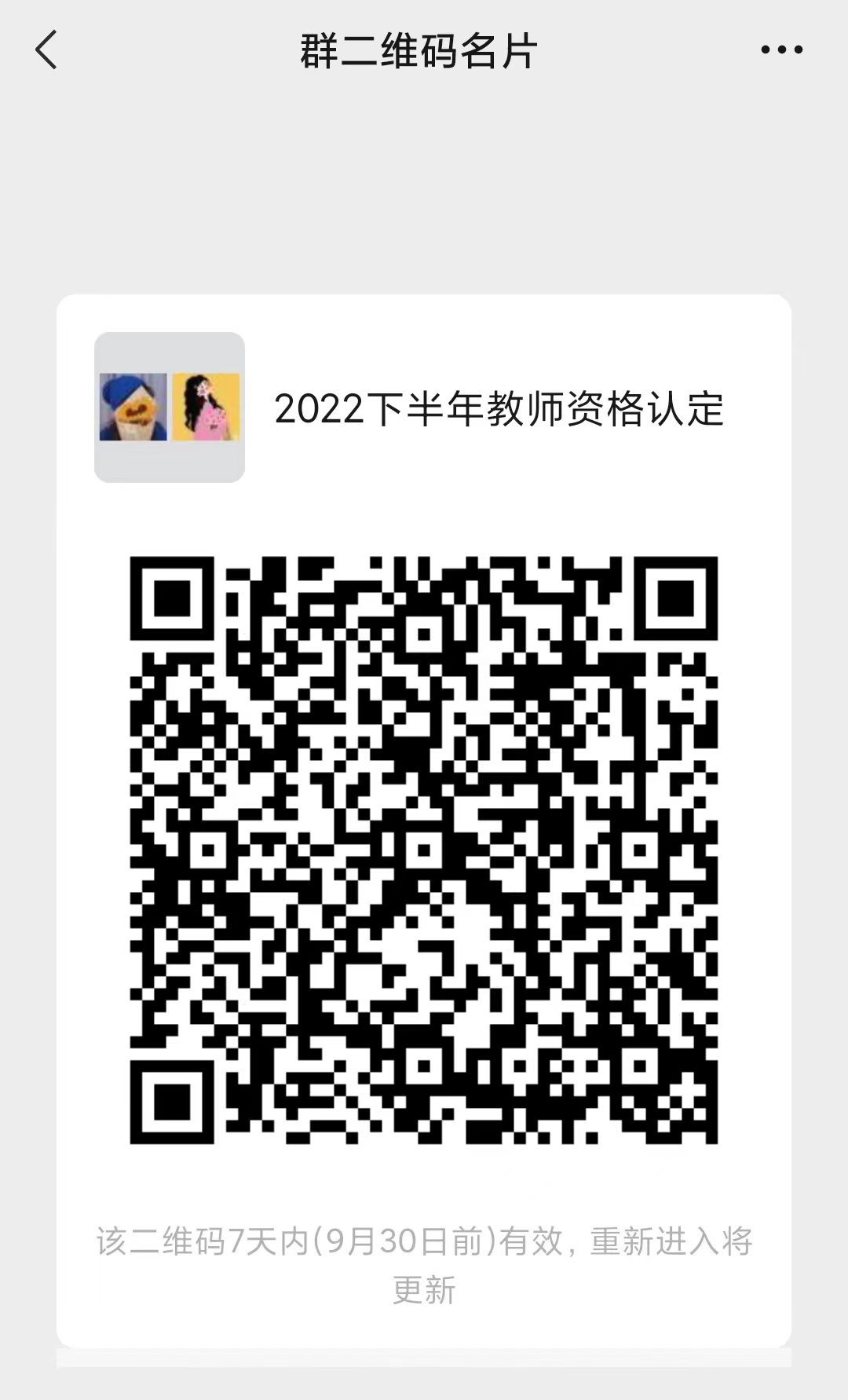 